MODÉLISATION ET ÉTUDE PRÉDICTIVE DES SYSTÈMESSESSION 2017Durée : 6 heures Coefficient : 2Matériel autorisé :toutes les calculatrices de poche y compris les calculatrices programmables, alphanumériques ou à écran graphique sous réserve que leur fonctionnement soit autonome et qu’il ne soit pas fait usage d’imprimante (circulaire N°99-186,16/11/1999).Tout autre matériel est interdit.Documents réponses à rendre avec la copie :DR 1 à DR 9 ..................................................................................................... pages 14/22 à  22/22Dès que le sujet vous est remis, assurez-vous qu’il est complet.Le sujet comporte 22 pages numérotées de 1/22 à 22/22.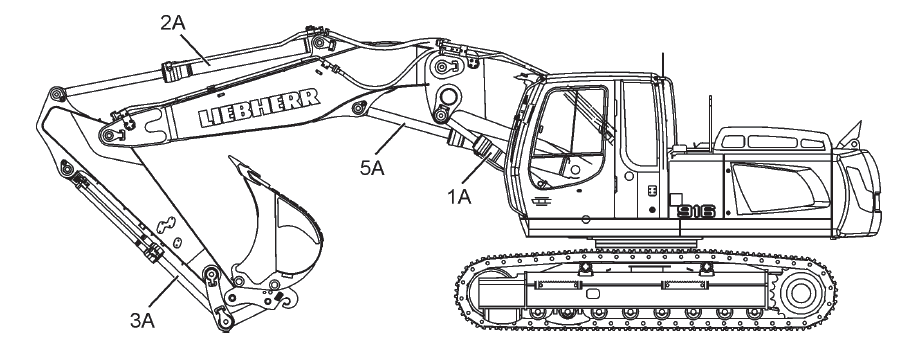 Dossier techniqueDossier technique DT1 caractéristiques techniques de la machine ................................. pages 2 à 3 Dossier technique DT2 caractéristiques du moteur thermique.................................................page 4Dossier technique DT3 caractéristiques du circuit hydraulique ........................................ pages 4 à 8La machine dispose de quatre modes de fonctionnementNota : au démarrage de la machine, le mode éco (E) est toujours présélectionné automatiquement. Les autres modes doivent être sélectionnés manuellement. 	DT1 - CARACTÉRISTIQUES TECHNIQUES DE LA MACHINE	O¯ ¯A¯ ˙=|−785¯˙   −646¯ ¯ ¯ ˙−63330	OB =| 104	OC =|  140¯D¯˙=|−663	¯˙    −646	¯˙    −577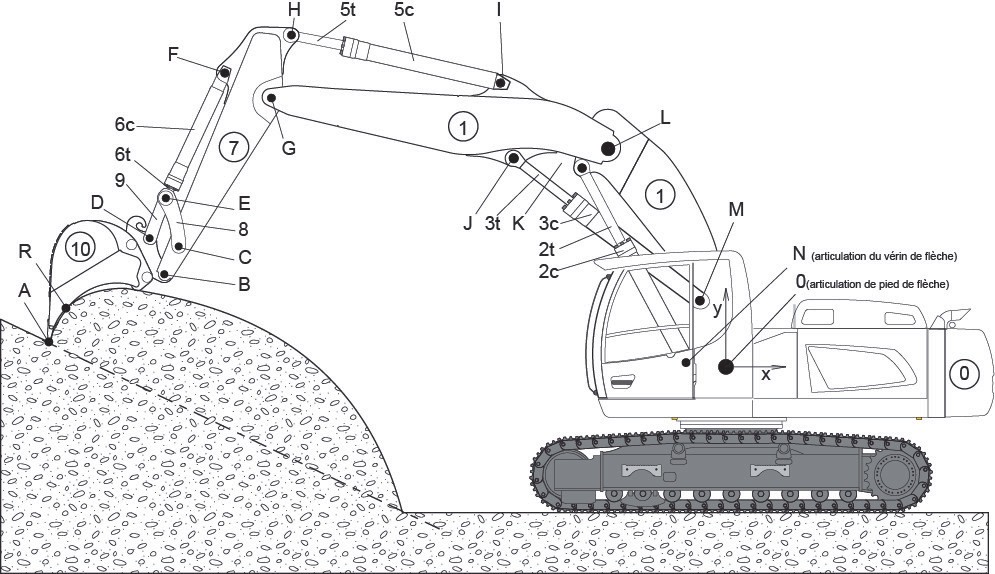 148	OE =| 196	OF =|  384O¯G¯˙=|−524¯  ¯ ˙−502¯¯¯˙−262310	OH =| 384	OI =|  327O¯¯J¯˙=|−244¯˙   −166¯˙   −135240	OK =| 231	OL =| 253¯M¯˙= −3518¯R¯˙=|−76465Dimensions exprimées en cm.La flèche à volée variable est considérée comme une pièce unique (repérée 1). 	DT2 - CARACTÉRISTIQUES DU MOTEUR THERMIQUE	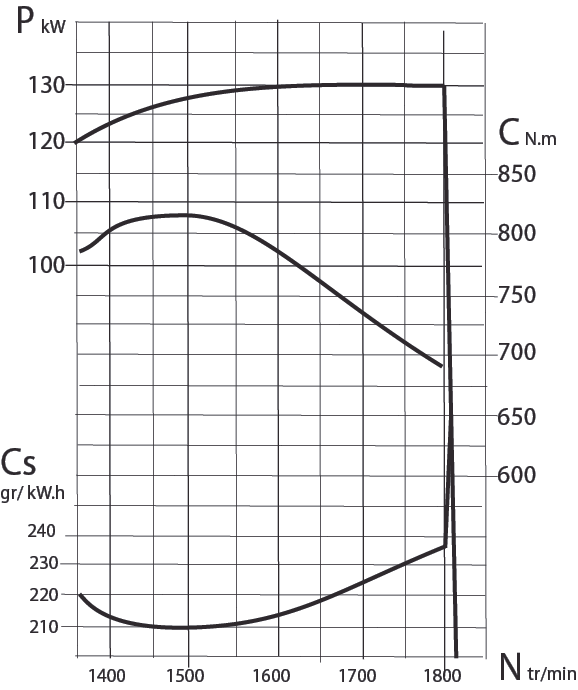  	DT3 - CARACTÉRISTIQUES DU CIRCUIT HYDRAULIQUE	Description du groupe pompe de travailLes  deux  pompes  principales,à  pistonsaxiaux  etcylindréevariable,  sont  entraînées  par   unmultiplicateur de vitesse (R = 1,25).Chaque pompe elle est équipée de son propre système de régulation.Pour  la  régulation  par  la  somme  des  puissances,  lesignal  dehaute  pression  esttransmis  enpermanence au régulateur de la pompe opposée. Une pompe à engrenage montée en bout de la pompe P1 fournit la pression de servocommande (non représentée ci-dessous).Les fuites des pompes retournent dans le réservoir par le branchement de retour T.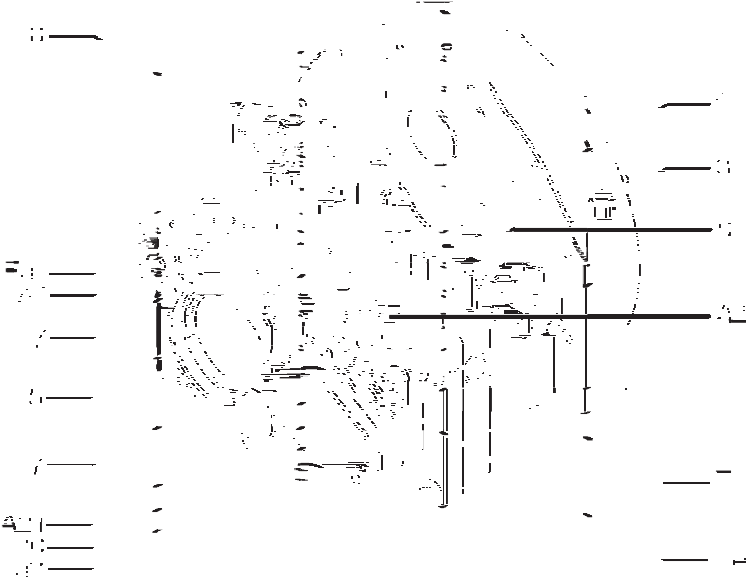 Représentation schématique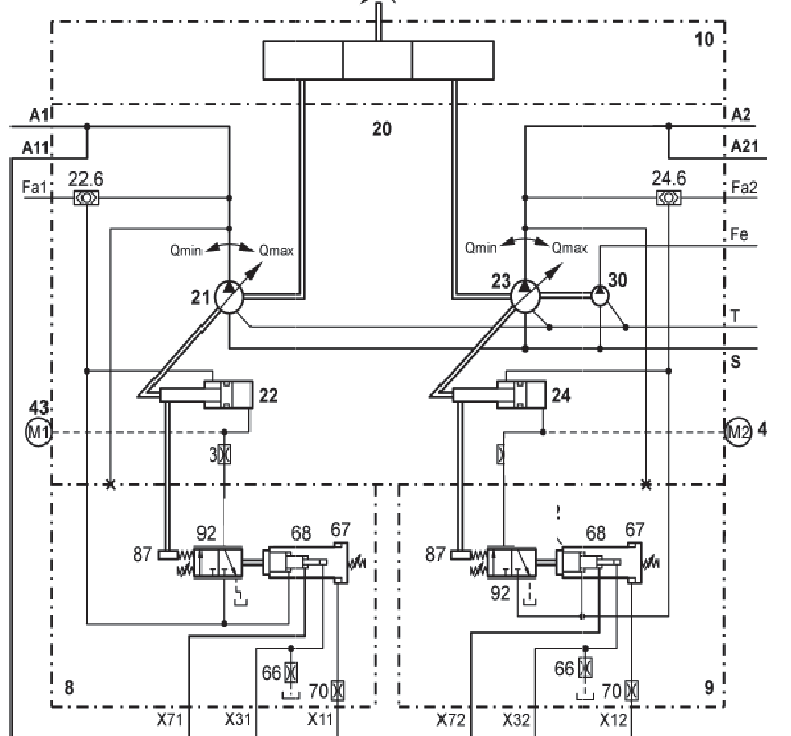 8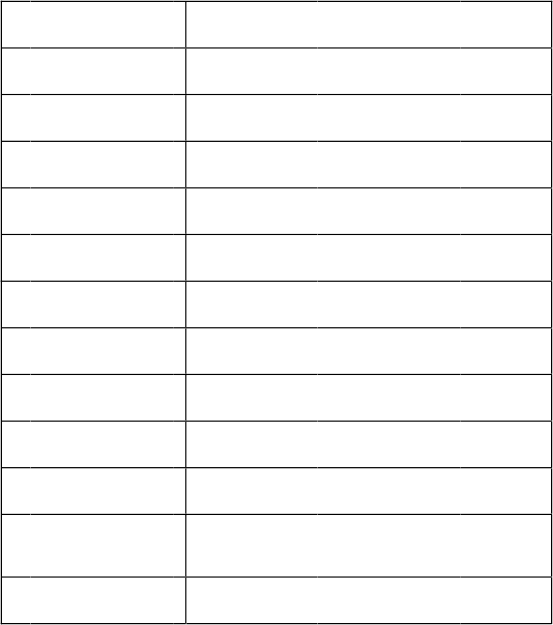 91020et 23et 2422.6 et 24.6 3043 et 44et 70et 688792Régulation pompe P1 Régulation pompe P2 Mécanisme d’entraînement Groupe pompe double Pompes de travail (P1 et P2) Pistons de positionnement Sélecteurs de circuitPompe de servo-commande Prises de pression ÉtranglementPistons de régulationRetour d’information position plateau pompeTiroir de régulationBTS MAVETPM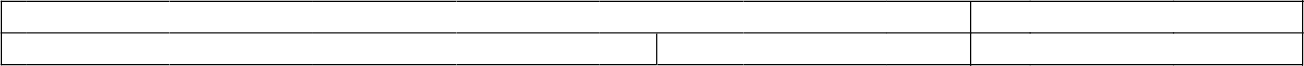 Modélisation et étude prédictive des systèmesCode: MME4MESession 2017 Page : 5/22Système de régulation des pompes de travailLe système se compose ainsi :d’une régulation de la puissance maximale en fonction des pressions du circuit par cumul des pressions des pompes P1 et P2 (conduites X71 et X72).Le niveau de puissance est modulé en fonction du mode de travail présélectionné, le calculateurcommande l’électrovanne Y50 afin d’agir sur le système de régulation de pompe par la conduite X31. La pompe adapte ainsi la puissance maximale consommée par les pompes hydrauliques en fonction du mode de travail présélectionné et de la puissance disponible au moteur thermique ;d’une adaptation du débit des pompes à la demande du conducteur « positiv control ». Les capteurs repérés de B160 à B175 (sur le schéma hydraulique partie 2) détectent la valeur de pression de pilotage des distributeurs. L’information est traitée par le calculateur qui commande le(s) électrovanne(s) Y51 ou/et Y52 afin d’agir sur le(s) système(s) de régulation de(s) pompe(s) par la conduite X11 ou/et X12. Le débit de la pompe est ainsi adapté au besoin. Il n’y a pas de consommation d’énergie inutile.Régulateur de la pompe P1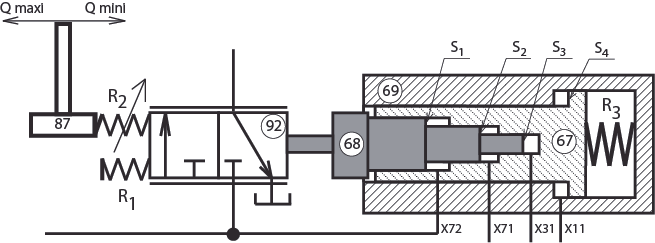 Caractéristiques des électrovannes Y50, Y51 et Y52Le courant de commande sur l’électrovanne Y50 est de :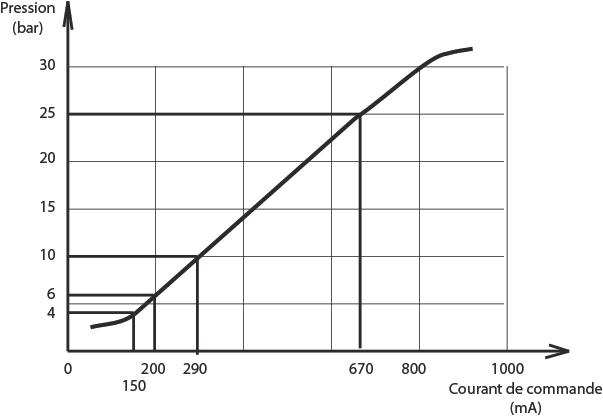 150 mA en mode P ;200 mA en mode P+ ;290 mA en mode Éco ;670 mA en mode sensitif.Sur les électrovannes Y51 et Y52, le courant varie entre 150 à 670 mA en fonction de la demande débit détectée sur les distributeurs (670 mA pour le maximum de débit).Le passage du schéma hydraulique de la partie 1 à la partie 2 s’effectue en utilisant les repères qui s’interprètent ainsi :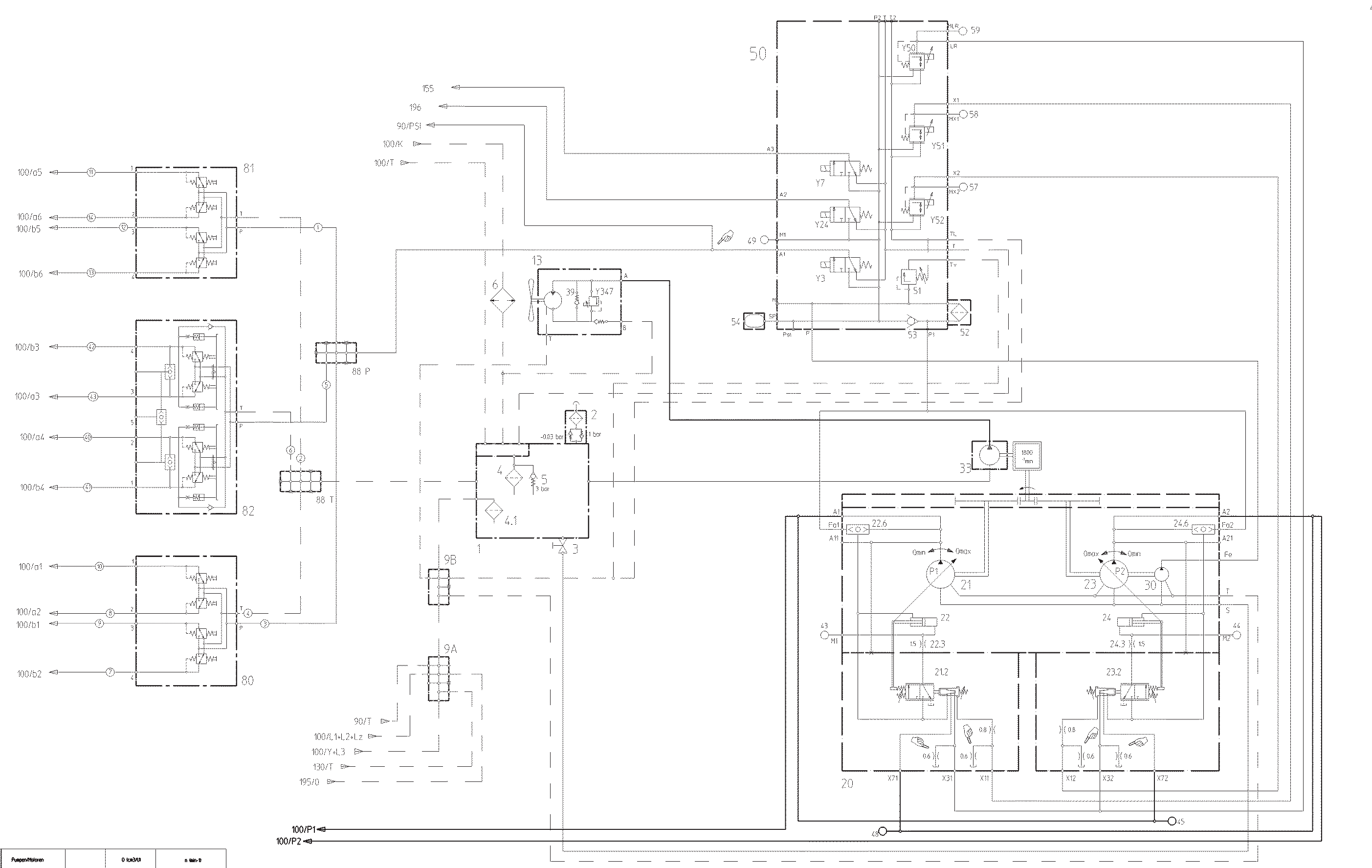 100 / p1 raccordé à la conduite p1 du bloc hydraulique 100 de la du schéma hydraulique (partie 2).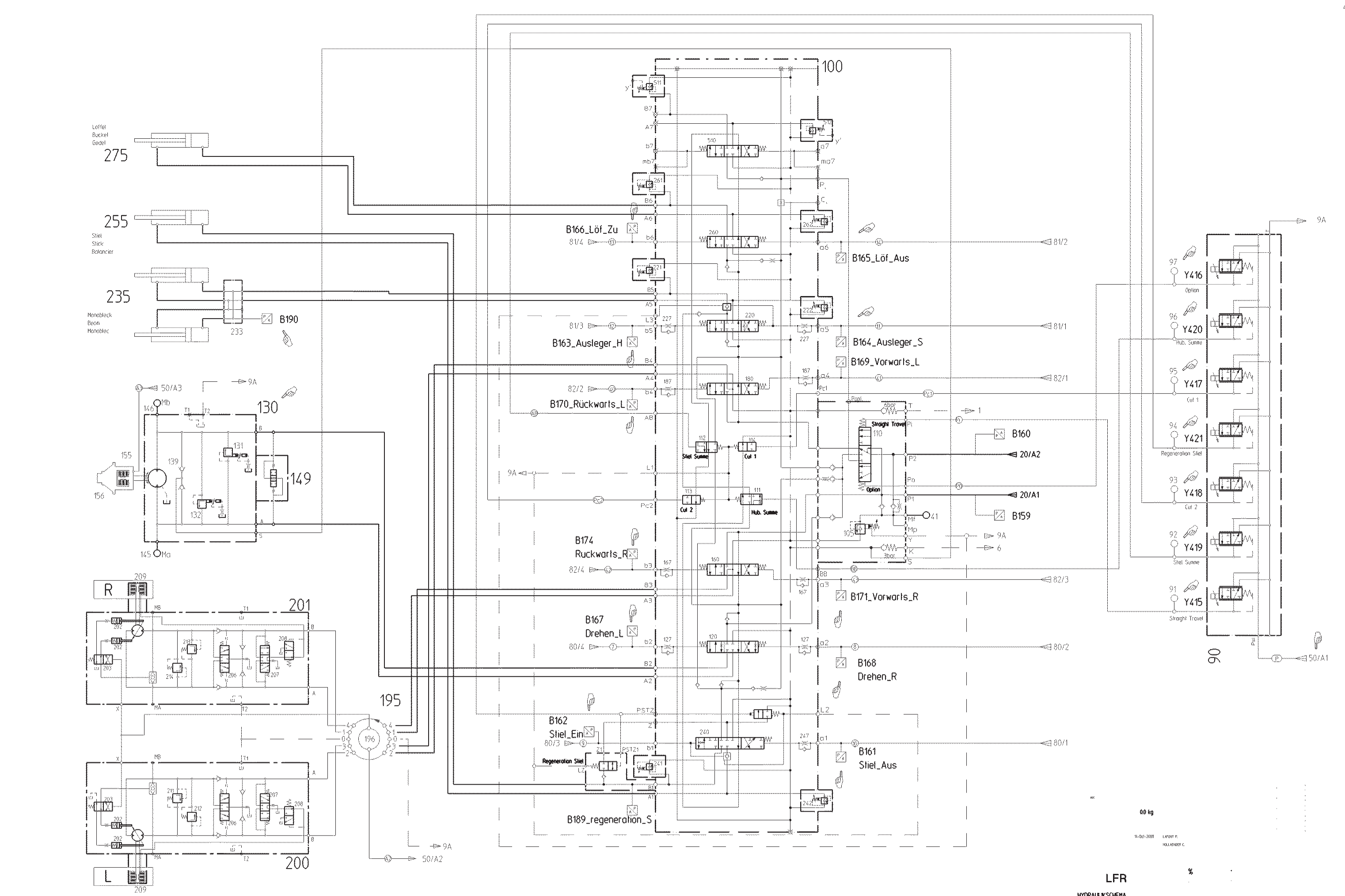 Le sujet vise à prédire le comportement de la pelle hydraulique en fonction du mode de travail sélectionné pour réaliser la pente d’un talus.Le sujet est constitué de cinq parties, avec des sous-parties totalement indépendantes. Toutefois, il est préférable de les traiter dans l’ordre du sujet afin de comprendre la cohérence de l’ensemble.Dans chacune des sous-parties, la plupart des questions sont indépendantes. 	PARTIE A - ANALYSE DES CARACTÉRISTIQUES DU MOTEUR THERMIQUE	Cette partie vise à justifier les choix des régimes moteur dans les différents modes de travail.Question 1 :	à partir des courbes caractéristiques du moteur thermique, compléter le tableau du document réponse DR1.Question 2 :	à partir des caractéristiques du moteur thermique montrer l’intérêt d’utiliser    celui-ci à 1 700 tr·min-1  plutôt qu’à 1 800 tr·min-1.Question 3 :	déterminer  la  consommation  horaire,  en  litre  par  heure  (l/h),       aux  puissances maximales du moteur (1 700 tr·min-1   et 1 800 tr·min-1). 	PARTIE B - ANALYSE DES CARACTÉRISTIQUES HYDRAULIQUES	Cette partie vise à montrer que les pompes de travail doivent adapter leur débit en fonction de la pression pour ne pas surcharger le moteur thermique.Question 4 : calculer le couple consommé (en N.m) sur le moteur thermique par les deux pompes hydrauliques (servocommande et d’entraînement du ventilateur). Les rendements sont négligés.Question 5 :	ce couple consommé est-il dépendant du régime moteur ? Justifier votre réponse.Question 6 : les pompes (servocommande et ventilateur), d’une part et les équipements annexes (climatisation, alternateur…) d’autre part absorbent 100 N.m. Calculer la puissance consommée par ces éléments à 1 700 tr·min-1 puis en déduire la puissance restant disponible pour les pompes de travail.Question 7 :   en fonction de la donnée de la question précédente et des résultats obtenus, tracer   sur DR1 les courbes de couple et de puissance restant disponibles pour les pompes de travail.Question 8 :   dans l’hypothèse où les deux pompes de travail nécessitent le même couple. Calculer le couple maximum disponible sur chaque pompe de travail à 1 700 tr/min.Question 9 : à la pression maximale du circuit de travail, déterminer la cylindrée (q en cm3/tr) de la pompe pour que celle-ci n’absorbe pas plus de 315 N.m.Question 10 : montrer que pour ne pas dépasser le couple disponible de 315 N.m, la cylindrée de la pompe (q en cm3/tr) doit évoluer en fonction de la pression (p en bar) suivant la relation :6300∗nq =	.pQuestion 11 :   en fonction de la relation fournie à la question précédente, tracer sur DR 2 :les limites de pression et de cylindrée définies par le constructeur ;la courbe d’évolution de la cylindrée en fonction de la pression ;des hachures pour représenter les zones de travail non exploitables (dépassement des limites). 	PARTIE C - RÉGULATION DES POMPES DE TRAVAIL	Cette partie vise à montrer l’action de la régulation qui est décrite pages 5 et 6.HypothèsesLes frottements et les masses sont négligés.Les ressorts R1 et R3 produisent des efforts constants notés respectivement FR1 et FR3.Le ressort R2 produit un effort variable (FR2 en daN) en fonction de la cylindrée (q en cm3/tr) de la pompe, une constante FR20 (en daN) représente le tarage initial de R2 à la cylindrée mini et une autre constante (a) caractérise la géométrie des pièces entre le plateau de pompe et le ressort.Ce qui donne la relation :	FR2  = FR20  – (a*q)S1 = S2 = 4,4 mm2	S3  = 60 mm2	et S4  = 110 mm2Les pressions seront notées suivant le repère de la conduite (exemple p11 pour la pression dans la conduite X11).Question 12 : noter sur le document réponse DR3 les repères des composants hydrauliques qui sont en lien avec les conduites des pistons de régulation (P1 est complété à titre d’exemple).Question 13 : sur le document réponse DR3 représenter et nommer les actions mécaniques qui agissent sur l’ensemble piston 68 et tiroir 92 (les pistons 68 et 67 ne sont pas en contact sur la face d’appui).Question 14 : à partir de l’équilibre de l’ensemble (68 + 92), les sections étant exprimées en cm², les pressions en bar et les efforts en daN, montrer que :FR2 = (0,6.p31) + 0,044 (p71 + p72) − FR1Question 15 : dans la situation où les deux pompes sont soumises à la même pression (en bar), la cylindrée de la pompe (q en cm3/tr) est obtenue à partir de l’équation :48 − [(0,6 ∗ p31) + (0,088 ∗ p71)]q  =0,30Sur le document réponse DR 2 (même graphique que la question 11), en fonction de l’équation ci-dessus :tracer les 2 courbes d’évolution de la cylindrée (q)  pour  les  modes  P  et  ECO (page 6) ;griser ou colorier les zones inexploitables en raison du système de régulation ;conclure sur le système de régulation et son réglage. 	PARTIE D - MÉCANIQUE	Le conducteur doit réaliser un talus dont la pente est de 40 % (représentée page 3). Pour respecter cette pente, les dents du godet doivent tangenter le profil attendu ; pour cela le conducteur contrôle la trajectoire et la vitesse du godet au moyen du vérin de balancier (5t + 5c) et des deux vérins de flèche (2t+2c). Lors de la réalisation de ce travail, la vitesse au niveau de la dent du godet sera de 1 m/s et l’effort résistant du sol s’appliquera au point R avec une intensité de 3 000 daN. Cet effort est parallèle à la pente attendue.Dans cette situation de travail, les autres équipements hydrauliques ne sont pas actionnés (godet, volée variable, etc.). La tourelle (0) dans ce cas ne bouge pas et donc elle est considérée comme référence.Partie D1     CINÉMATIQUECette étude vise à déterminer les besoins en débit au niveau des vérins afin de réaliser l’opération décrite ci-dessus.Question 16 :   dans  la  situation  de  travail  énoncée  ci-dessus  (¯|¯|¯¯V¯¯A¯¯∈¯¯ ¯1¯ ¯0¯ ¯/¯0¯ ¯|¯˙|  =  ¯|¯|¯¯V¯ ¯A¯ ¯∈¯ ¯ ¯7¯ ¯/¯0¯ ¯|¯˙|  ),  donnerlittéralement la composition de vitesse au point A afin d’obtenir dans la direction de la pente attendue.¯|¯|¯¯V¯ ¯A¯ ¯∈¯ ¯ ¯7¯ ¯/¯0¯ ¯|¯˙|= 1m/sQuestion 17 :  sur  le  document  réponse  DR  4,  tracer  la  composition  de  vitesse  au  point  A afind’obtenir ¯|¯|¯¯V¯ ¯A¯ ¯∈¯ ¯ ¯7¯ ¯/¯0¯ ¯|¯˙| = 1m/s et en déduire les vitesses ¯|¯|¯¯V¯ ¯A¯ ¯∈¯ ¯ ¯7¯ ¯/¯1¯ ¯|¯˙|et¯|¯|¯¯V¯ ¯A¯ ¯∈¯ ¯ ¯1¯ ¯/¯0¯ ¯|¯˙|.La flèche à volée variable est considérée comme une pièce unique (repérée 1).Question 18 :   indiquer le sens des mouvements des tiges des vérins de balancier et de flèche.Question 19 :   pour une vitesse ¯|¯|¯¯V¯ ¯A¯ ¯∈¯ ¯ ¯1¯ ¯/¯0¯ ¯|¯˙| = 0,5 m/s, calculer 1/0.Question 20 :   écrire la composition de vitesse au point H permettant d’obtenir¯¯V¯¯H¯¯¯∈¯¯¯5¯¯t¯¯/¯5¯¯c˙.Question 21 :   pour  une vitesse¯|¯|¯¯V¯ ¯A¯ ¯∈¯ ¯ ¯7¯ ¯/¯1¯ ¯|¯˙|=  1,2  m/s,  déterminer  graphiquement  sur  DR  5 lavitesse de sortie de tige du vérin.Question 22 :  le vérin de balancier ayant une vitesse de sortie de tige de 0,2 m/s, déterminer quel  est le débit d’alimentation de celui-ci (en l/min).Partie D2	STATIQUECette partie vise à déterminer les pressions nécessaires pour actionner le balancier et la flèche dans les conditions énoncées dans le préambule de la partie D.Hypothèses de résolution :le problème est considéré comme plan ;les frottements et les masses sont négligés.Question 23 :   déterminer l’angle d’inclinaison de la pente du talus.Question 24 :   montrer que les coordonnées de l’effort en R (en daN) sont proches de¯¯¯¯¯¯¯¯¯ ˙	−2 800Rsol/10= |  1 1200Question 25 : sur le document réponse DR 6, entourer l’ensemble à isoler pour déterminer la force produite par le vérin de balancier puis représenter et nommer les actions mécaniques qui agissent sur cet ensemble.Question 26 :   déterminer l’angle d’inclinaison du vérin de balancier par rapport à l’horizontale.Question 27 : pour une inclinaison du vérin de balancier de 13°, écrire le bilan des actions mécaniques résultant de l’isolement effectué.¯¯¯¯¯¯¯¯¯¯ ˙Question 28 : appliquer le PFS et déterminer analytiquement "H5t	" ./7¯¯¯¯¯¯¯¯¯¯ ˙Question  29 : pour "H5t	" = 14 000 daN, déterminer quelle est la pression dans le vérin de/7balancier.Question 30 :		sur le document réponse DR 7, déterminer graphiquement l’effort global    produit par les deux vérins de flèche.Question 31 :   quelle est la chambre de vérin de flèche en pression ? 	PARTIE E - COMPORTEMENT HYDRAULIQUE	Cette partie vise à déterminer les pressions et les débits dans le circuit hydraulique lorsque la  machine réalise le talus dans les conditions de la partie précédente.Quels que soient les résultats trouvés aux questions précédentes, prendre les données suivantes.Vérin de balancier :alimenté côté grande chambre avec un débit de 180 l.min-1 ;la pression dans la grande chambre est de 80 bar.Vérins de flèche :alimentés individuellement par un débit 30 l.min-1 côté grande chambre ;la pression dans la petite chambre est de 110 bar.La machine est en mode éco.Le conducteur contrôle la position des tiroirs de distributeurs afin d’obtenir les vitesses souhaitées. De ce fait, le calculateur gère le courant sur les électrovannes Y51 (200 mA) et Y52 (150 mA).La perte de charge au passage des distributeurs actionnés est de 5 bar.Le débit de la pompe P1 est de 200 l/min.Le débit de la pompe P2 est de 70 l/min.Question 32 :  compléter sur les documents réponses DR 8 et DR 9, aux différents points indiqués  par des flèches, les pressions et les débits (certaines valeurs peuvent être à calculer ou à estimer).Question 1 : à partir des courbes caractéristiques du moteur thermique, compléter le document réponse.Question 7 : en fonction de la donnée de la question précédente et des résultats obtenus, tracer sur DR1 les courbes de couple et de puissance restant disponibles pour les pompes de travail.Question 11 :	en fonction de la relation fournie à la question précédente, tracer sur DR 2 :les limites de pression et de cylindrée définies par le constructeur ;la courbe d’évolution de la cylindrée en fonction de la pression ;des hachures pour représenter les zones de travail non exploitables (dépassement des  limites).Question 15 : dans la situation où les deux pompes sont soumises à la même pression (en bar), la cylindrée de la pompe (q en cm3/tr) est obtenue à partir de l’équation :48 − [(0,6 ∗ p31) + (0,088 ∗ p71)]q  =0,30Sur le document réponse DR 2 (même graphique que la question 11, en fonction de l’équation ci- dessus :tracer les 2 courbes d’évolution de la cylindrée (q) pour les modes P et ÉCO (page 6) ;griser ou colorier les zones inexploitables en raison du système de régulation ;conclure sur le système de régulation et son réglage.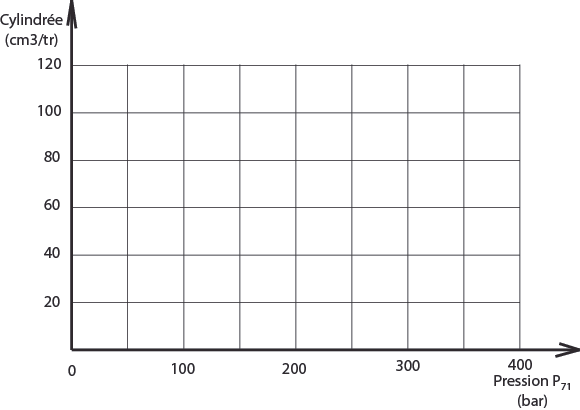 Question 12 :  noter sur le document réponse DR3 les repères des composants hydrauliques qui  sont en lien avec les conduites des pistons de régulation (P1 est complété à titre d’exemple).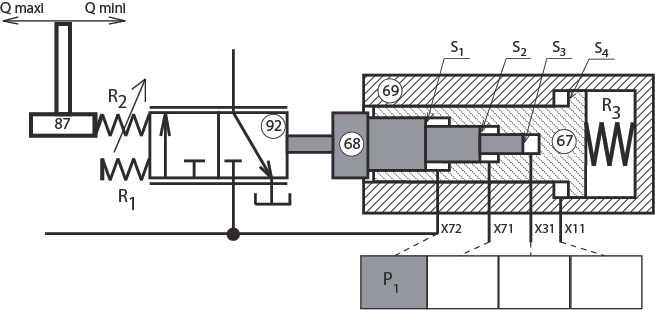 Question 13 : sur le document réponse DR3 représenter et nommer les actions mécaniques qui agissent sur l’ensemble piston 68 et tiroir 92 (les pistons 68 et 67 ne sont pas en contact sur la face d’appui).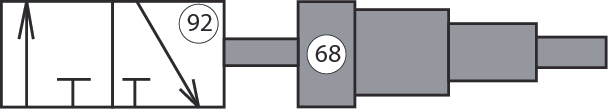 Question 17 :	sur le document réponse DR 4, tracer la composition de vitesse au point A afin d’obtenir ¯|¯|¯¯V¯ ¯A¯ ¯∈¯ ¯ ¯7¯ ¯/¯0¯ ¯|¯˙| = 1m/s et en déduire lesvitesses ¯|¯|¯¯V¯ ¯A¯ ¯∈¯ ¯ ¯7¯ ¯/¯1¯ ¯|¯˙|et¯|¯|¯¯V¯ ¯A¯ ¯∈¯ ¯ ¯1¯ ¯/¯0¯ ¯|¯˙| (La flèche à volée variable est considérée comme une pièce unique repérée 1).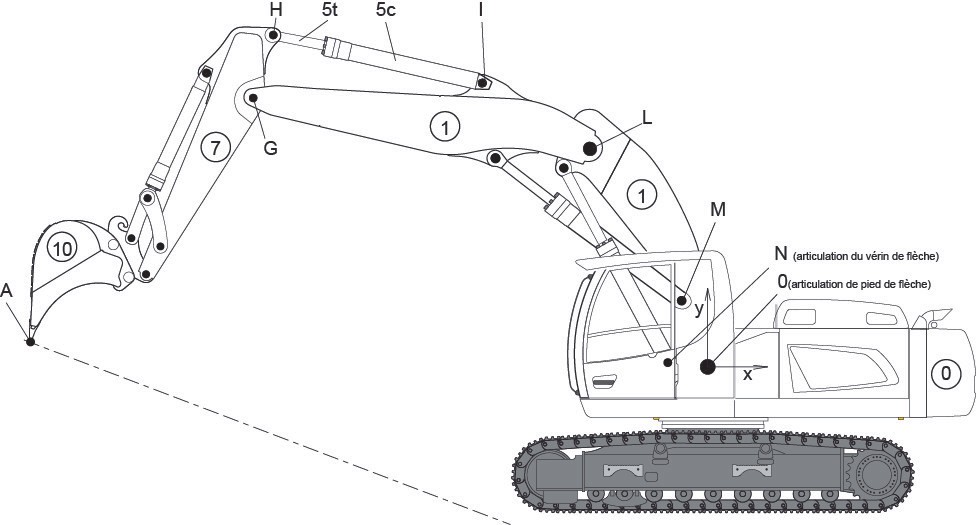 Question 21 :	pour une vitesse ¯|¯|¯¯V¯ ¯A¯ ¯∈¯ ¯ ¯7¯ ¯/¯1¯ ¯|¯˙| = 1,2 m/s déterminer graphiquement sur DR 5 la vitesse de sortie de tige du vérin¯V¯ ¯H¯ ¯ ¯∈¯ ¯5¯ ¯t¯¯/¯5¯ ¯c˙.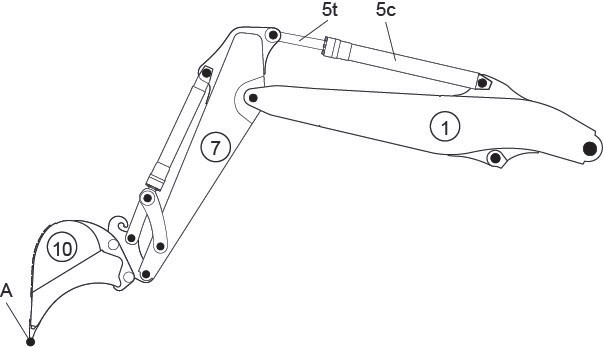 Question 25 :	sur le document réponse DR 6 entourer l’ensemble à isoler pour déterminer la force produite par le vérin de balancier puis représenter et nommer les actions mécaniques qui agissent sur cet ensemble.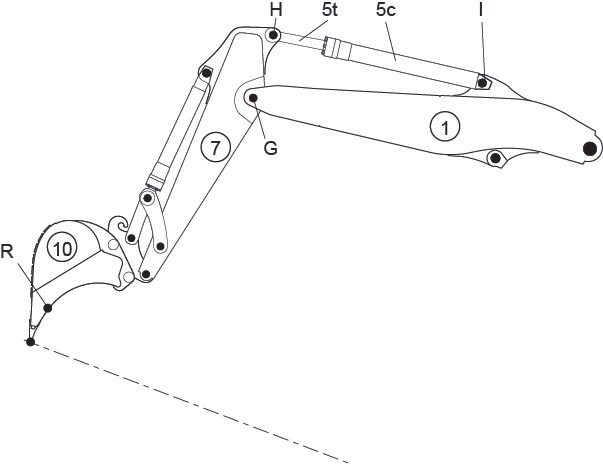 Question 30 :	sur le document réponse DR 7 déterminer graphiquement l’effort global produit par les deux vérins de flèche.1a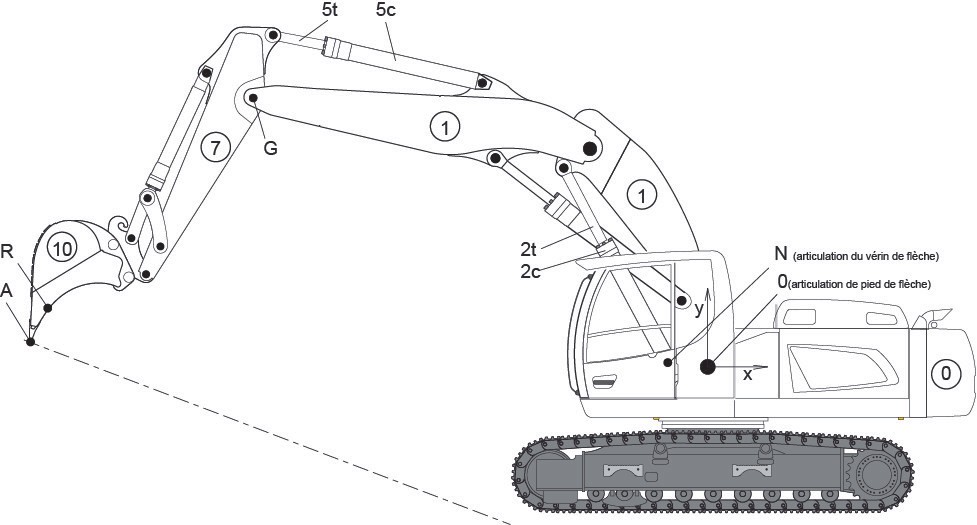 1b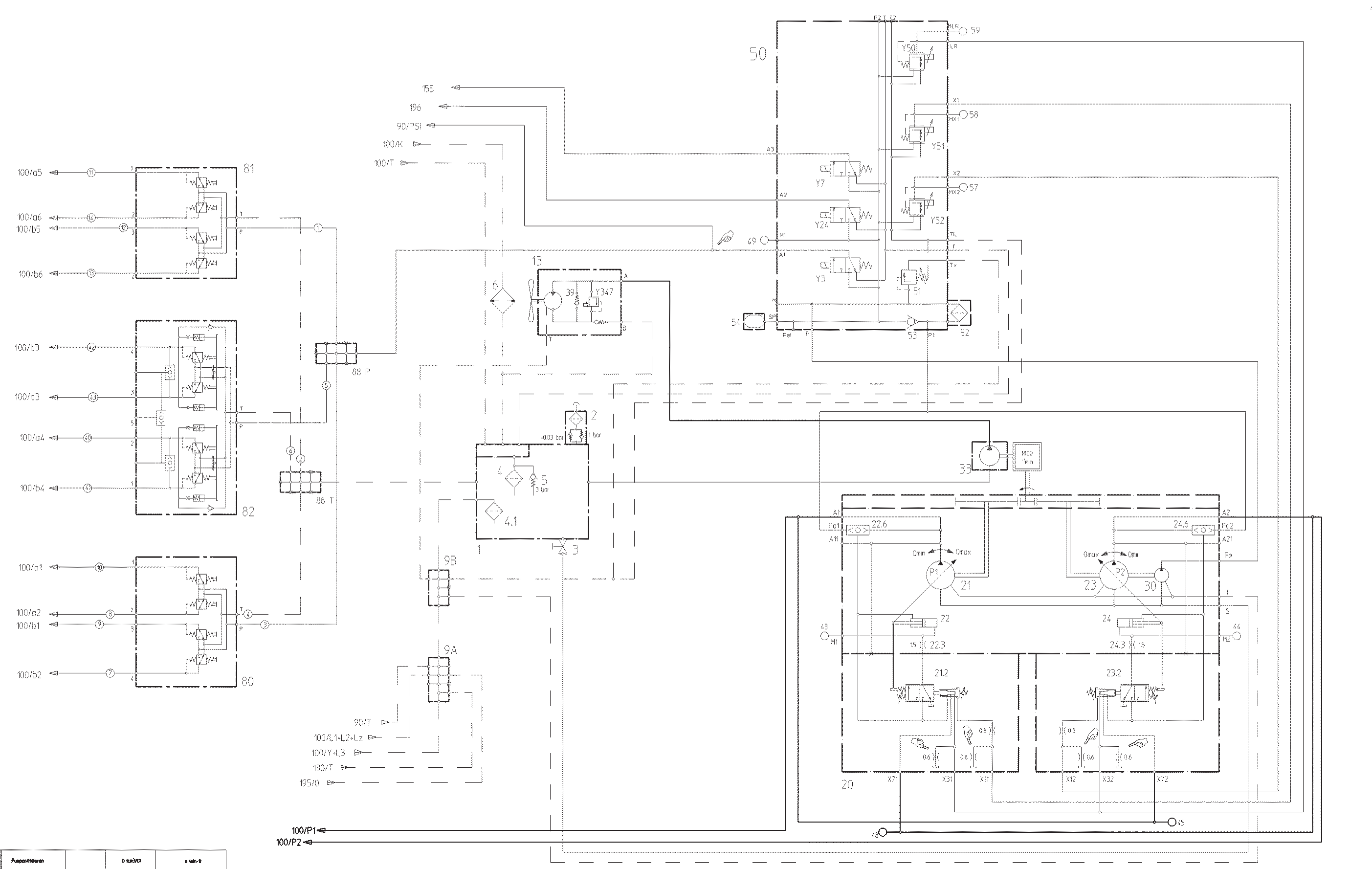 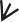 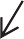 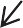 Question 32 :	compléter sur les documents réponses DR8 et DR9 aux différents points indiqués par des flèches, les pressions et les débits (certaines valeurs peuvent être à calculer ou à estimer).Pression :	Débit :Pression :	Débit :Pression :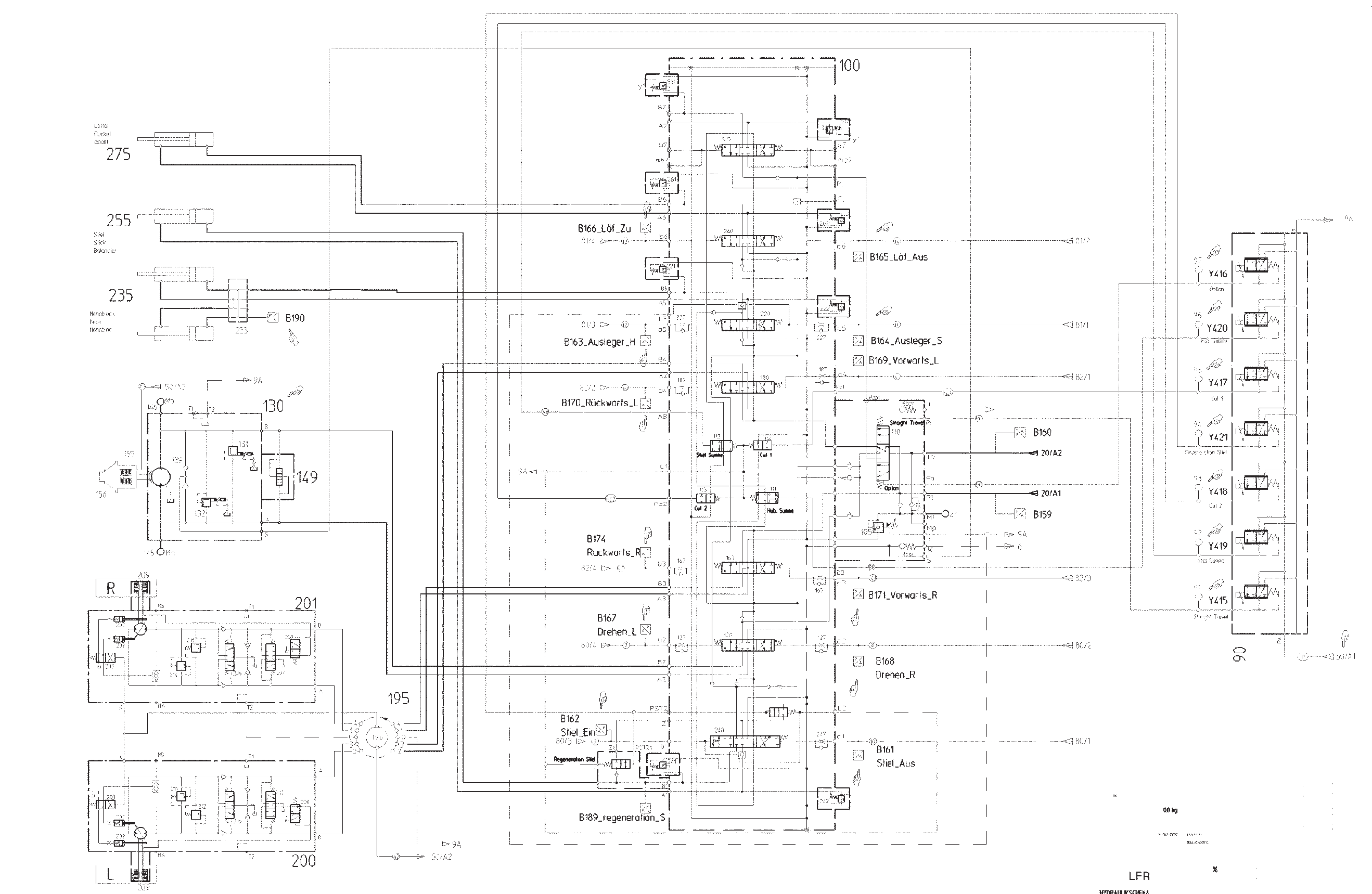 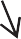 Question 32 :	compléter sur les documents réponses DR8 et DR9 aux différents points indiqués par des flèches, les pressions et les débits (certaines valeurs peuvent être à calculer ou à estimer).BTS MAVETPMBTS MAVETPMSession 2017Modélisation et étude prédictive des systèmesCode : MME4MEPage : 1/22Mode éco (E)Pour une production faible à moyenne, le régime moteur est limité à 1700 tr/min et la puissance hydraulique est également limitée.Mode power (P)Pour une production optimale.Mode sensitive (S)Pour des travaux de manutention de charges ou de finition, le régime moteur est limité à 1700 tr/min et la puissance hydraulique est également limitée.Mode power plus (P+)Lorsqu’une production maximale est attendue, le régime moteur est maximum à 1800 tr/min et la puissance hydraulique est maximale.GénéralitésGénéralitésGénéralitésMasse en ordre de marchekg24 800Longueur sans équipementmm5 275Largeurmm2 750Hauteur sans équipementmm3 057Rayon de girationmm2 940Garde au solmm460Force de pénétration aux dentskN130Force de cavage aux dentskN180Traction totale maxi.kN226BTS MAVETPMBTS MAVETPMSession 2017Modélisation et étude prédictive des systèmesCode : MME4MEPage : 2/22BTS MAVETPMBTS MAVETPMSession 2017Modélisation et étude prédictive des systèmesCode: MME4MEPage : 3/22Pompes de travailTypeDouble à cylindrée variableEntraînement par multiplicateur de vitesserapport1,25Cylindrée maxi. (par pompe)cm3/tr108Débit maxi. (à 1 700 tr·min−1 moteur)l·min−1230Cylindrée mini. (par pompe)cm3/tr33Débit min (à 1 700 tr·min−1 moteur)l·min−170Pression maxi.bar380Pompe hydraulique de servo-commandetypePompe à engrenagesCylindréecm3/tr22Pression maxibar34Pompe hydraulique  du ventilateurtypePompe à engrenagesCylindréecm3/tr20Pression maxibar120VérinstypeDouble effetFlèche	(quantité) Ø piston / Ø tigemm(2) 125 / 85Balancier (quantité) Ø piston / Ø tigemm(1) 140 / 95Godet	(quantité) Ø piston / Ø tigemm(1) 125 / 85BTS MAVETPMBTS MAVETPMSession 2017Modélisation et étude prédictive des systèmesCode: MME4MEPage : 4/22BTS MAVETPMBTS MAVETPMSession 2017Modélisation et étude prédictive des systèmesCode: MME4MEPage : 6/22BTS MAVETPMBTS MAVETPMSession 2017Modélisation et étude prédictive des systèmesCode: MME4MEPage : 7/22BTS MAVETPMBTS MAVETPMSession 2017Modélisation et étude prédictive des systèmesCode: MME4MEPage : 8/22BTS MAVETPMBTS MAVETPMSession 2017Modélisation et étude prédictive des systèmesCode: MME4MEPage : 9/22BTS MAVETPMBTS MAVETPMSession 2017Modélisation et étude prédictive des systèmesCode: MME4MEPage : 10/22BTS MAVETPMBTS MAVETPMSession 2017Modélisation et étude prédictive des systèmesCode: MME4MEPage : 11/22BTS MAVETPMBTS MAVETPMSession 2017Modélisation et étude prédictive des systèmesCode: MME4MEPage : 12/22BTS MAVETPMBTS MAVETPMSession 2017Modélisation et étude prédictive des systèmesCode: MME4MEPage : 13/221 800 tr·min−11 700 tr·min−11 500 tr·min−1PuissanceCoupleConsommation spécifiqueBTS MAVETPMBTS MAVETPMSession 2017Modélisation et étude prédictive des systèmesCode: MME4MEPage : 14/22BTS MAVETPMBTS MAVETPMSession 2017Modélisation et étude prédictive des systèmesCode: MME4MEPage : 15/22BTS MAVETPMBTS MAVETPMSession 2017Modélisation et étude prédictive des systèmesCode: MME4MEPage : 16/22BTS MAVETPMBTS MAVETPMSession 2017Modélisation et étude prédictive des systèmesCode: MME4MEPage : 17/22BTS MAVETPMBTS MAVETPMSession 2017Modélisation et étude prédictive des systèmesCode: MME4MEPage : 18/22BTS MAVETPMBTS MAVETPMSession 2017Modélisation et étude prédictive des systèmesCode: MME4MEPage : 19/22BTS MAVETPMBTS MAVETPMSession 2017Modélisation et étude prédictive des systèmesCode: MME4MEPage : 20/22BTS MAVETPMBTS MAVETPMSession 2017Modélisation et étude prédictive des systèmesCode: MME4MEPage : 21/22